РОЗПОРЯДЖЕННЯМІСЬКОГО ГОЛОВИм. Суми	З метою забезпечення подальшої реалізації проекту «Підвищення енергоефективності в дошкільних навчальних закладах м. Суми», який відповідає Плану дій сталого енергетичного розвитку міста Суми до 2025 року та впроваджується в рамках спільного проекту Міністерства розвитку громад та територій України та Європейського інвестиційного банку «Програма розвитку муніципальної інфраструктури», відповідно до Фінансової угоди (проект «Програма розвитку муніципальної інфраструктури України») між Україною та Європейським інвестиційним банком», а також у зв’язку з кадровими змінами у виконавчих органах Сумської міської ради, керуючись пунктом 20 частини четвертої статті 42 Закону України «Про місцеве самоврядування в Україні»:1. Внести зміни до розпорядження міського голови від 30.05.2019 № 193-Р «Про створення Групи реалізації проекту «Підвищення енергоефективності в дошкільних навчальних закладах м. Суми», виклавши додаток 1 до розпорядження у новій редакції (додається). 2.  Внести зміни в додаток 2 до розпорядження міського голови від 30.05.2019 № 193-Р «Про створення Групи реалізації проекту «Підвищення енергоефективності в дошкільних навчальних закладах м. Суми», а саме 
підпункт 4.4. виключити, підпункти 4.5. та 4.6. вважати відповідно підпунктами 4.4. та 4.5.Міський голова								О.М. Лисенко	Липова 700-399Розіслати: Войтенку В.В., Данильченко А.М., Занченку А.Г., Липовій С.А., Шилову В.В.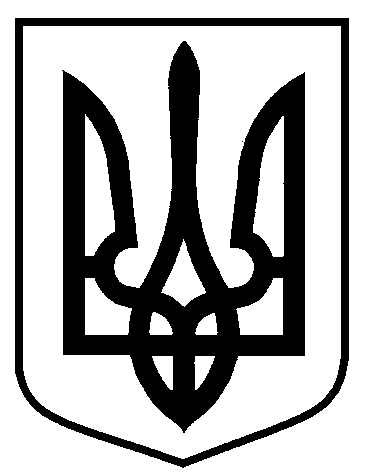 від    28.11.2019     № 420-РПро внесення змін до розпорядження міського голови від 30.05.2019 № 193-Р Про створення Групи реалізації проекту «Підвищення енергоефективності в дошкільних навчальних закладах м. Суми»Директор департаменту фінансів, економіки та інвестицій  
Сумської міської радиС.А. ЛиповаГоловний спеціаліст-юрисконсульт департаменту фінансів, економіки та інвестицій Сумської міської радиА.І. КурасовНачальник управління капітального будівництва та дорожнього господарства Сумської міської радиВ.В. ШиловНачальник управління з питань праці Сумської міської радиА.Г. ЗанченкоПерший заступник міського головиВ.В. ВойтенкоЗаступник міського голови, керуючий справами виконавчого комітетуС.Я. ПакНачальник правового управлінняО.В. ЧайченкоНачальник відділу протокольної роботи  та контролюЛ.В. Моша 28.11.2019      420-Р - менеджер проектуКондратенкоЮрій Володимирович-головний спеціаліст відділу з охорони праці управління з питань праці Сумської міської ради, менеджер з охорони навколишнього природного середовища, здоров’я та безпеки (EHS);-Петренко Ігор Олександрович-головний спеціаліст відділу інвестицій та зовнішнього партнерства департаменту фінансів, економіки та інвестицій Сумської міської ради, асистент;